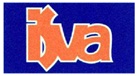 We gaan weer sportenVanaf 31 Augustus gaan de sporten van de ISVA weer starten. Alleen zoals overal zullen er allerlei zaken zijn waar we rekening mee moeten houden.Zo geldt voor iedereenVoor elke sportavond gelden aanvullende maatregelen. Elke sporter krijgt persoonlijk bericht over zijn of haar sportavond.